«Татарстан Республикасы Балтач муниципаль районында җирләү буенча хезмәтләрнең гарантияләнгән исемлеге нигезендә күрсәтелә торган хезмәтләр кыйммәтен раслау турында» Татарстан Республикасы Балтач район башкарма комитетының 2019 елның 30 гыйнварындагы 63 номерлы карары үз көчен югалткан дип тану турында«Җирле үзидарә оештыруның гомуми принциплары турында» 2003 елның 6 октябрендәге 131-ФЗ номерлы Федераль законның 14 маддәсендәге 1 өлешенең 22 пункты нигезендә, Татарстан Республикасы Балтач район башкарма комитеты КАРАР БИРӘ: «Татарстан Республикасы Балтач муниципаль районында җирләү буенча хезмәтләрнең гарантияләнгән исемлеге нигезендә күрсәтелә торган хезмәтләр кыйммәтен раслау турында» Татарстан Республикасы Балтач район башкарма комитетының 2019 елның 30 гыйнварындагы 63 номерлы карары 2019 елның 19 мартыннан үз көчен югалткан дип танырга.Әлеге карарны «Татарстан Республикасы хокукый мәгълүмат рәсми порталы» интернет – ресурсында бастырып чыгарырга һәм Татарстан Республикасы Балтач муниципаль районының рәсми сайтында урнаштыру юлы белән халыкка игълан итәргә baltasi.tatarstan.ru. Әлеге карарның үтәлешен контрольдә тотуны Татарстан Республикасы Балтач район башкарма комитеты җитәкчесе урынбасарына (иҗтимагый мәсьәләләр буенча) йөкләргә.Җитәкче                                                                       А.Ф.Хәйретдинов БАЛТАСИНСКИЙ РАЙОННЫЙ ИСПОЛНИТЕЛЬНЫЙ КОМИТЕТ РЕСПУБЛИКИ ТАТАРСТАН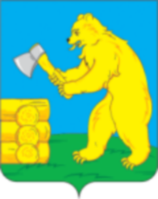 ТАТАРСТАН РЕСПУБЛИКАСЫБАЛТАЧ  РАЙОНБАШКАРМА  КОМИТЕТЫПОСТАНОВЛЕНИЕКАРАР«__20__» ____03___  2019 г.                 №  _136____	